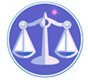 【更新】2016/1/29【編輯著作權者】黃婉玲（建議使用工具列-->檢視-->文件引導模式/功能窗格）（參考題庫~本文只收錄部份頁面,且部份無法超連結其他位置及檔案）《《稅務法規測驗題庫彙編02》104-100年(共61單元 & 2,065題)。01(99~91年)共62單元 & 2,515題。【科目】包括。a第二部份申論題<<解答隱藏檔>>【其他科目】。01警察&海巡相關考試。02司法特考&專技考試。03公務人員考試‧升官等&其他特考(答案顯示)　　　　　　　　　　　　　　　　　　　　　　　　　　　　　　　　　　　　　　　　　回目錄（1）>>回首頁>>103年(11-375)10301。（1）103年公務人員初等考試。財稅行政103年公務人員初等考試試題3506【等別】初等考試【類科】財稅行政【科目】稅務法規大意【考試時間】1小時1.下列有關租稅相關之法規，何者位階最低？答案顯示:【A】（A）財政部發布之解釋令（B）大法官對稅法之解釋文（C）最高行政法院有關稅務案件之判例（D）租稅法律2.王大明因漏開發票同時觸犯加值型及非加值型營業稅法第51條的漏稅罰與稅捐稽徵法第44條「未依規定給予憑證」之行為罰時，應如何處罰？答案顯示:【A】（A）擇一從重處罰（B）漏開發票應處以加值型營業稅之漏稅罰（C）採從新從輕處罰原則（D）只需裁處行為罰3.假設財政部發布解釋函令，變更已發布解釋函令之法令見解，如不利於納稅義務人者，下列敘述何者正確？答案顯示:【D】（A）已確定案件才能適用（B）未確定案件皆適用之（C）皆可向前追溯適用（D）自發布日起或財政部指定之將來一定期日起，發生效力4.下列有關「核課期間」之敘述，何者正確？答案顯示:【D】（A）依法應由納稅義務人申報繳納之稅捐，已在規定期間內申報，且無故意以詐欺或其他不正當方法逃漏稅捐者，其核課期間為自繳納期間屆滿翌日起算五年（B）依法應由納稅義務人實貼之印花稅，其核課期間為自依法應貼用印花稅票日起算七年（C）依法應由納稅義務人申報繳納之稅捐，未於規定期間內申報，其核課期間為自申報日起算七年（D）在核課期間內，經稅捐機關另發現應徵之稅捐者，仍應依法補徵或並予處罰5.納稅義務人應納稅捐，於繳納期間屆滿三十日後仍未繳納者，由稅捐稽徵機關移送強制執行。但納稅義務人已依稅捐稽徵法第35條規定申請復查者，暫緩移送強制執行。前述暫緩執行之案件，有下列那一情形時，稅捐稽徵機關應移送強制執行？答案顯示:【B】（A）納稅義務人對復查決定之應納稅額繳納半數，並依法提起訴願者（B）納稅義務人提起復查遭駁回確定後未提訴願者（C）納稅義務人依該法第39條規定繳納半數稅額確有困難，經稅捐稽徵機關核准，提供相當擔保者（D）納稅義務人依該法第39條規定繳納半數稅額及提供相當擔保確有困難，經稅捐稽徵機關依第24條第1項規定，已就納稅義務人相當於復查決定應納稅額之財產，通知有關機關，不得為移轉或設定他項權利者6.依據稅捐稽徵法第48條之1規定，對納稅義務人符合條件之逃漏稅案件可以補稅並加計利息但免除其所有處罰。下列何者非屬第48條之1規定之條件？答案顯示:【B】（A）需屬未經檢舉之案件（B）需屬情節輕微，或漏稅在一定金額以下者（C）屬未經稽徵機關或財政部指定之調查人員進行調查之案件（D）納稅義務人需自動向稅捐稽徵機關補報並補繳所漏稅款7.老張是旅居美國之華僑，具有美國與中華民國之國籍，老張並同時在中華民國境內設有戶籍，若老張在民國102年度全年在臺灣只居住2個月，下列敘述何者正確？答案顯示:【C】（A）老張取得中華民國境內之薪資所得免稅（B）老張取得美國蘋果公司之股利須計入綜合所得總額課徵我國綜合所得稅（C）老張會被認定為居住者，採用結算申報完稅（D）老張為非居住者，採用就源扣繳完稅8公司辦理員工紅利轉增資發行股票，自民國99年1月1日起，應依規定於交付股票日按標的股票之時價計算為員工那一類所得，依所得稅法第88條規定辦理扣繳？答案顯示:【C】（A）營利所得（B）利息所得（C）薪資所得（D）其他所得9.依照我國現行所得稅法規定，個人出售未上市、櫃公司股票，應如何課稅？答案顯示:【C】（A）當年度出售股票數量合計在十萬股以下者免稅（B）當年度出售股票數量合計在一萬股以下者免稅（C）該證券交易所得不併計綜合所得總額，按百分之十五之稅率分開計算應納稅額（D）須併入個人之財產交易所得，合併計算繳納綜合所得稅10.李先生為我國居住者，民國102年度所得資料如下：薪資50萬元，銀行利息所得10萬元，短期票券利息所得10萬元，稿費10萬元，樂透中獎10萬元，抽中百貨公司周年慶獎金10萬元，試問李先生102年度應申報之綜合所得總額為多少？答案顯示:【B】（A）60萬元（B）70萬元（C）80萬元（D）90 萬元11.依據我國所得稅法規定，營利事業帳載應付未付之帳款、費用、損失及其他各項債務，逾多久時間尚未給付者，應轉列其他收入，俟實際給付時，再以營業外支出列帳？答案顯示:【D】（A）逾1年（B）逾2年（C）逾5年（D）逾請求權時效12.下列有關兩稅合一制度之敘述，何者錯誤？答案顯示:【B】（A）以現金繳納屬民國87年度或以後年度中華民國營利事業所得稅結算申報應納稅額，應於繳納稅款日計入當年度股東可扣抵稅額帳戶（B）以暫繳稅款抵繳結算申報應納稅額者應於暫繳申報日計入當年度股東可扣抵稅額帳戶（C）依公司法或其他法令規定，提列之法定盈餘公積、公積金、公益金或特別盈餘公積所含之當年度已納營利事業所得稅額，應於提列日自當年度股東可扣抵稅額帳戶餘額中減除（D）營利事業分配屬民國99年度以後之盈餘，若屬已加徵百分之十營利事業所得稅者，其稅額扣抵比率上限為百分之三三．八七13.下列那一所得項目不是我國所得基本稅額條例規定應計入基本所得額中的所得？答案顯示:【B】（A）未計入綜合所得總額之非中華民國來源所得，金額在100 萬元以上（B）員工分紅配股，可處分日次日之時價超過股票面額之差額部分（C）所得基本稅額條例施行後所訂立受益人與要保人非屬同一人之年金保險，受益人受領之保險給付（D）私募證券投資信託基金之受益憑證之交易所得14.老張以自己的資金2,000 萬元，無償為兒子購置房產一戶，該房產土地市價為1,400 萬元，公告現值為500 萬元；房屋市價為600 萬元，房屋評定現值為100 萬元，試問老張應被擬制為贈與之金額為多少？答案顯示:【C】（A）100 萬元（B）500 萬元（C）600 萬元（D）2,000 萬元15.劉先生於民國102年10月20日（星期日）死亡，遺有某上市公司股票10萬股，若當年10月18日（星期五）該股票收盤價為30元，10月21日（星期一）該股票收盤價為29元，10月22日（星期二）該股票收盤價為28元，又該公司淨值為20元，試問計算遺產總額時應以那一個價格估定之？答案顯示:【D】（A）20元（B）28元（C）29元（D）30元16.被繼承人之配偶依民法第1030條之1規定主張配偶剩餘財產差額分配請求權者，納稅義務人得向稽徵機關申報自遺產總額中扣除。納稅義務人未於稽徵機關核發稅款繳清證明書或免稅證明書之日起多久時間內，給付該請求權金額之財產予被繼承人之配偶者，稽徵機關應於前述期間屆滿之翌日起五年內，就未給付部分追繳應納稅賦？答案顯示:【C】（A）2個月內（B）6個月內（C）1年內（D）2年內17.老林在新北市有土地二筆，臺北市土地一筆，皆屬一般用地，試問課徵地價稅時應如何計算地價總額？答案顯示:【D】（A）將三筆土地合併計算地價總額累計課稅，再依各縣市地價比例分別發單徵收（B）將三筆土地合併計算地價總額累計課稅，並合併到戶籍所在地課徵地價稅（C）依各筆土地之地價分別計算，比例課稅（D）新北市二筆土地合併計算地價總額累計課稅，臺北市一筆單獨計算，再分別由各縣市稽徵機關發單徵收18.都市計畫公共設施保留地，在保留期間未作任何使用並與使用中之土地隔離者，其地價稅如何課徵？答案顯示:【B】（A）千分之六（B）免徵地價稅（C）千分之二（D）千分之十19.依照土地稅法之規定，土地所有權人再出售其自用住宅用地，符合各款規定條件者，其適用自用住宅優惠稅率不受一次之限制，下列有關該各款條件敘述何者錯誤？答案顯示:【C】（A）出售時土地所有權人與其配偶及未成年子女，無該自用住宅以外之房屋（B）出售前持有該土地六年以上（C）出售前六年內，無供營業使用或出租（D）出售都市土地面積未超過一．五公畝部分或非都市土地面積未超過三．五公畝部分20.房屋同時作住家及非住家用者，應以實際使用面積，分別按住家用或非住家用稅率課徵房屋稅。但非住家用者課稅面積最低不得少於全部面積幾分之幾？答案顯示:【C】（A）二分之一（B）三分之一（C）六分之一（D）十分之一21.營業人解散或廢止營業時所餘存之貨物，或將貨物抵償債務、分配與股東或出資人者，應如何課徵營業稅？答案顯示:【A】（A）視為銷售貨物，並以時價為銷售額（B）應視為銷項稅額之減項（C）應視為進項稅額之加項（D）免視為銷售貨物22.依查定計算營業稅額之營業人購買營業上使用之貨物或勞務，若取得載有營業稅額之憑證並依規定申報者，主管稽徵機關應按其進項稅額百分之幾，在查定稅額內扣減？答案顯示:【D】（A）百分之零點一（B）百分之一（C）百分之五（D）百分之十23.外國之事業、機關、團體、組織，在中華民國境內無固定營業場所而有銷售勞務者，應由勞務買受人於給付報酬之次期開始幾日內，就給付額依規定稅率計算營業稅額繳納？答案顯示:【B】（A）十日內（B）十五日內（C）一個月內（D）二個月內24.某酒家民國102年9、10月銷售額為100 萬元，取得酒類等進項稅額10萬元，試問該酒家該期應納營業稅額為多少？答案顯示:【D】（A）5萬元（B）15萬元（C）24萬5千元（D）25萬元25.依照貨物稅條例之規定，應稅貨物若用作製造另一應稅貨物之原料者，其貨物稅如何課徵？答案顯示:【B】（A）減半課徵（B）免徵貨物稅（C）應退還原納貨物稅（D）從量課徵貨物稅26.某建設公司興建預售屋完工後立即移轉給購屋者，試問其適用之特種貨物及勞務稅率為多少？答案顯示:【D】（A）百分之五（B）百分之十（C）百分之十五（D）免課徵特種貨物及勞務稅27.納稅義務人短報、漏報或未依規定申報銷售應稅之特種貨物或特種勞務，除補徵稅款外，按所漏稅額處幾倍以下罰鍰？答案顯示:【C】（A）一倍以下（B）二倍以下（C）三倍以下（D）一至十倍28.證券交易稅由代徵人於每次買賣交割之當日，按規定稅率代徵，並於多久內填具繳款書向國庫繳納之？答案顯示:【A】（A）代徵之次日（B）五日內（C）十日內（D）二十日內29.依照財政收支劃分法之規定，下列國稅應由中央統籌分配直轄市、縣(市)及鄉（鎮、市）之比例何者正確？答案顯示:【C】（A）所得稅總收入百分之四十（B）營業稅總收入減除依法提撥之統一發票給獎獎金後之百分之十（C）貨物稅總收入百分之十（D）證券交易稅收入百分之十30.依稅捐稽徵法規定，現行租稅行政救濟程序依序為何？答案顯示:【D】（A）復查、訴願、再訴願、行政訴訟（B）訴願、復查、再訴願、行政訴訟第一審（C）訴願、再訴願、復查、行政訴訟（D）復查、訴願、行政訴訟第一審、行政訴訟上訴審31.依稅捐稽徵法對納稅義務人違反本法或稅法之規定，所裁處之處罰係採下列何種原則？答案顯示:【B】（A）從舊從輕原則（B）從新從輕原則（C）從舊從重原則（D）從新從重原則32.依現行所得稅法規定，下列何項須納入所得總額中計算所得稅額？答案顯示:【D】（A）出售土地所得（B）公司轉投資國內其他營利事業獲配之股利（C）傷害或死亡之損害賠償金（D）取自營利事業贈與之財產33.王君檢舉甲公司逃漏營利事業所得稅，經國稅局查獲屬實，王君因而領取檢舉獎金計新臺幣20萬元，該獎金屬何項所得？應繳納多少稅額？答案顯示:【C】（A）競技、競賽及機會中獎之獎金或給與，4萬元（B）競技、競賽及機會中獎之獎金或給與，2萬元（C）其他所得，4萬元（D）其他所得，2萬元34.依所得稅法規定，下列額度，何者非依消費者物價指數較上次調整年度之指數上漲累計達3%以上時須調整之？答案顯示:【A】（A）教育學費特別扣除額（B）免稅額（C）標準扣除額（D）薪資所得特別扣除額35.依現行規定，我國所得基本稅額條例規定之免稅額為多少？答案顯示:【B】（A）個人新臺幣600 萬元，營利事業新臺幣200 萬元（B）個人新臺幣600 萬元，營利事業新臺幣50萬元（C）個人新臺幣200 萬元，營利事業新臺幣50萬元（D）個人新臺幣200 萬元，營利事業新臺幣200 萬元36.我國現行遺產贈與稅的課稅範圍係採下列何者？答案顯示:【C】（A）屬人主義（B）屬地主義（C）屬人兼屬地主義（D）國籍主義37.所謂地價稅的累進起點地價，係以各該直轄市或縣(市)土地幾公畝之平均地價為準？答案顯示:【A】（A）7公畝（B）5公畝（C）4公畝（D）3公畝38.依現行土地稅法規定，計算累進起點地價，包括下列何種土地？答案顯示:【A】（A）住宅用地（B）工業用地（C）礦業用地（D）免稅土地39張先生在民國102年8月5日向王小姐購買土地，並於102年9月15日完成過戶，則當年度地價稅的納稅義務人為何人？答案顯示:【B】（A）張先生（B）王小姐（C）兩人共同為納稅義務人（D）視合約內容而定40.有關土地增值稅之納稅義務人，下列敘述何者正確？答案顯示:【A】（A）土地為有償移轉者，為原所有權人（B）土地為無償移轉者，為原所有權人（C）土地為有償移轉者，為取得所有權之人（D）土地為設定典權者，為典權人41.依土地稅法規定，土地為信託財產者，於信託關係存續中，以何人為地價稅納稅義務人？答案顯示:【C】（A）委託人（B）受益人（C）受託人（D）典權人42.下列何者並非「房屋標準價格」之評定因素？答案顯示:【D】（A）建造材料（B）耐用年數及折舊標準（C）地段率（D）裝潢等級43.依房屋稅條例規定，下列何者房屋稅不可減半徵收？答案顯示:【D】（A）政府配售之平民住宅（B）合法登記之工廠供直接生產使用之自有房屋（C）農會所有經主管機關證明之自用倉庫及檢驗場（D）受重大災害，毀損面積占整棟面積一成以上不及三成之房屋44.依加值型及非加值型營業稅法規定，下列何者不適用零稅率之規定？答案顯示:【B】（A）外銷貨物（B）在國外提供及使用之勞務（C）與外銷有關之勞務（D）銷售與保稅區營業人供營運之貨物或勞務45.三立公司民國102年9、10月銷貨收入1,000,000 元，銷項稅額50,000 元，銷貨折讓稅額5,000 元；又同期進貨600,000 元，進項稅額30,000 元，進貨退出稅額3,000 元，則三立公司11月要申報繳納多少營業稅額？答案顯示:【B】（A）15,000 元（B）18,000 元（C）20,000 元（D）23,000 元46.依加值型及非加值型營業稅法規定，下列何項進項稅額可扣抵銷項稅額？答案顯示:【A】（A）公司協助國防建設之花費（B）交際應酬用之貨物或勞務（C）公司招待員工旅遊之住宿費用（D）公司招待員工聚餐之費用47.瓜瓜麵館為小規模營業人，其銷售額係由稽徵機關核定，若核定每月營業額為100,000 元，則當期應繳納營業稅額為多少？答案顯示:【C】（A）1,000 元（B）1,500 元（C）3,000 元（D）5,000 元48張先生於民國102年5月購買名下第2棟房屋，並於6月辦竣不動產登記，隨即在102年10月售出，則應計徵之特種貨物及勞務稅之稅率為多少？答案顯示:【C】（A）25%（B）20%（C）15%（D）10%49.依現行菸酒稅法規定，下列何者不需課徵菸酒稅？答案顯示:【A】（A）菸草（B）紙菸（C）料理酒（D）蒸餾酒50.下列何者須課徵娛樂稅？答案顯示:【D】（A）勞軍活動晚會（B）學校舉辦不收費的耶誕舞會（C）學校舉辦不收費的演唱會（D）高爾夫球場。。各年度考題。。104年(12-375)。103年(11-375)。102年(13-425)。101年(11-390)。100年(14-450)。。各年度考題。。104年(12-375)。103年(11-375)。102年(13-425)。101年(11-390)。100年(14-450)。。各年度考題。。104年(12-375)。103年(11-375)。102年(13-425)。101年(11-390)。100年(14-450)（1）公務人員初等考試試題。財稅行政。104年。103年。102年。101年。100年。99~91年（2）特種考試地方政府公務人員考試~財稅行政*03三等/04四等*05五等。104年03。104年04。104年05。103年03。103年04。103年05。102年03。102年04。102年05*。101年03。101年04。101年05*。100年03。100年04。100年05。99~91年（3）公務人員高等考試三級考試。財稅行政。104年。102年。101年。100年。99~91年（4）專門職業及技術人員普通考試。記帳士。104年。103年。102年。101年。100年。99~91年（5）公務人員升官等薦任考試。財稅行政。104年。102年。100年。99~91年（6）公務人員特種考試身心障礙人員考試*。財稅行政*04四等&05五等。104年04。103年04。103年05。102年05*。101年04。101年04。100年04。100年05。99~91年（7）公務人員特種考試原住民族四等考試*。財稅行政。103年。102年。100年。99~91年（8）專門職業及技術人員高等考試。會計師。104年。103年。102年。101年。100年。99~91年（9）公務人員普通考試。財稅行政。104年。103年。102年。101年。100年。99~91年（10）公務人員特種考試稅務人員考試~*03三等。財稅行政、財稅法務*04四等。財稅行政。104年03。104年04。102年03。102年04。100年03。100年04*。99~91年(申論題)（11）公務人員特種考試法務部調查局調查人員五等考試*。財經實務組。101年